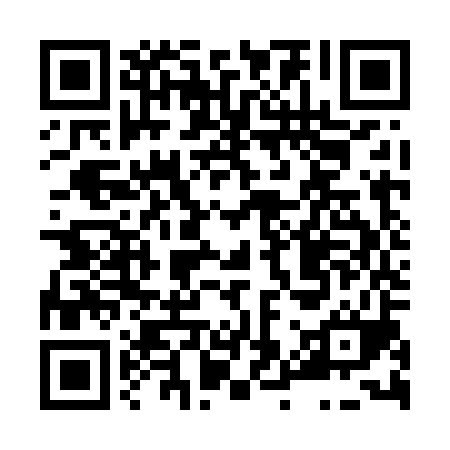 Ramadan times for Borky, Czech RepublicMon 11 Mar 2024 - Wed 10 Apr 2024High Latitude Method: Angle Based RulePrayer Calculation Method: Muslim World LeagueAsar Calculation Method: HanafiPrayer times provided by https://www.salahtimes.comDateDayFajrSuhurSunriseDhuhrAsrIftarMaghribIsha11Mon4:304:306:1612:054:015:545:547:3512Tue4:284:286:1412:054:035:565:567:3613Wed4:254:256:1212:044:045:585:587:3814Thu4:234:236:1012:044:055:595:597:4015Fri4:214:216:0812:044:066:016:017:4216Sat4:184:186:0612:044:086:026:027:4317Sun4:164:166:0412:034:096:046:047:4518Mon4:144:146:0112:034:106:056:057:4719Tue4:114:115:5912:034:116:076:077:4920Wed4:094:095:5712:024:136:096:097:5021Thu4:074:075:5512:024:146:106:107:5222Fri4:044:045:5312:024:156:126:127:5423Sat4:024:025:5112:024:166:136:137:5624Sun3:593:595:4912:014:186:156:157:5825Mon3:573:575:4712:014:196:166:167:5926Tue3:543:545:4412:014:206:186:188:0127Wed3:523:525:4212:004:216:196:198:0328Thu3:493:495:4012:004:226:216:218:0529Fri3:473:475:3812:004:236:226:228:0730Sat3:443:445:3611:594:246:246:248:0931Sun4:424:426:3412:595:267:257:259:111Mon4:394:396:3212:595:277:277:279:132Tue4:374:376:2912:595:287:287:289:153Wed4:344:346:2712:585:297:307:309:174Thu4:314:316:2512:585:307:327:329:185Fri4:294:296:2312:585:317:337:339:206Sat4:264:266:2112:575:327:357:359:237Sun4:234:236:1912:575:337:367:369:258Mon4:214:216:1712:575:347:387:389:279Tue4:184:186:1512:575:357:397:399:2910Wed4:154:156:1312:565:367:417:419:31